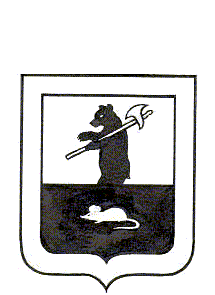 АДМИНИСТРАЦИЯ ГОРОДСКОГО ПОСЕЛЕНИЯ МЫШКИНПОСТАНОВЛЕНИЕг. Мышкин20.04.2020                                                                                                     № 80О дополнительных мерах социальнойподдержки отдельных категорий граждан  В соответствии с Федеральным законом от  06 октября 2003 года           № 131-ФЗ «Об общих принципах организации местного самоуправления в Российской Федерации», Законом Ярославской области от 19 декабря 2008 года  № 65-з «Социальный кодекс Ярославской области»,  Уставом городского поселения Мышкин Мышкинского муниципального района Ярославской области,ПОСТАНОВЛЯЕТ:	1.Предоставить льготу на услуги бани следующим категориям граждан:- гражданам, имеющим пенсионное удостоверение;- детям до 16 лет;- гражданам, проживающим в жилищном фонде, не оборудованном ваннами и душевыми кабинами;- гражданам, посещающим баню с 11.00 часов до 13.00 часов.	2.Утвердить с 01.06.2020 года цену на услуги бани, оказываемые гражданам, проживающим на территории городского поселения Мышкин - полная стоимость билета 200 рублей за 1 помывку, льготная стоимость -150 рублей за 1 помывку (продолжительность сеанса - 2 часа).	3.Муниципальному учреждению «Управление городского хозяйства» выдавать  гражданам талоны на льготную  помывку и осуществлять контроль за их расходованием.	4.Признать утратившим силу постановление Администрации городского поселения Мышкин от 20.11.2019 № 265 «О дополнительных мерах социальной поддержки отдельных категорий граждан».	5.Контроль за исполнением настоящего постановления возложить на заместителя Главы Администрации городского поселения Мышкин.	6.Опубликовать настоящее постановление в газете «Волжские зори»  и разместить на официальном сайте Администрации городского поселения Мышкин в информационно-телекоммуникационной сети «Интернет».	7.Настоящее постановление вступает в силу  после его официального опубликования.Глава городскогопоселения Мышкин                                                                     	Е.В. Петров